Data 03.07.2023 r.HD/MMz/72/2023znak sprawyZapytanie ofertoweOpis przedmiotu zamówienia: usługa, dostawa, roboty budowalne* Remont elewacji jednej ściany budynku administracyjnego przy ul. Bogusława IV 15 w StargardzieSzczegółowy opis prac stanowi załącznik nr 1  - SpecyfikacjaPonadto do zadań wykonawcy należy uzyskanie niezbędnych pozwoleń i decyzji wraz z zajęciem pasa drogowego.Opis kryteriów wyboru:Zamówienie  zostanie udzielone Wykonawcy, który  w wyznaczonym terminie na składanie ofert złoży najniższą ofertę cenową.Warunki realizacji zamówienia lub wzór umowy w przypadku zamówień na usługi, dostawę lub roboty budowlane*:warunki i termin płatności: do 21 dni, od dostarczenia Zamawiającemu poprawnie wystawionej faktury.okres gwarancji: 36 miesięcy od bezusterkowego odbioru robót przez Zamawiającego i Wykonawcę robót.termin realizacji: do  31 października 2023 r.Miejsce realizacji przedmiotu zamówienia – Budynek administracyjny przy ul. Bogusława IV 15, realizacja  prac od strony ul. Barnima.Osoba do kontaktu: p. Mieczysław Skawiński  tel.: 519- 546-941.Forma złożenia oferty:Ofertę na formularzu ofertowym należy złożyć w terminie do dnia 12 lipca 2023 do godz. 09:00, podpisaną przez Wykonawcę w  wersji elektronicznej na e-mail: monika.marcinkiewicz@biostar.stargard.plZałącznik nr 1 do zapytania nr HD/MMz/72/2023SPECYFIKACJA DO REMONTU ELEWACJI BUDYNKU BIUROWEGO UL. Bogusława IV 151. Przedmiot zamówienia i specyfikacji technicznej Przedmiot zamówienia.Specyfikacja Techniczna zawiera wymagania dotyczące wykonania i odbioru robót budowlano-remontowych dla skucia i zabezpieczenia elewacji budynku biurowego przy ul. Bogusława IV 15 od strony ul. Barnima. Wykonawca zaleca przeprowadzenie wizji lokalnej przed złożeniem oferty.1.2. Zakres robót objętych specyfikacją W ramach prac budowlanych przewiduje się wykonanie następujących robót , związanych z wykonaniem remontu: skucie tynków grubowarstwowych wzdłuż całego budynku wraz z wnękami okiennymi od strony ul. Barnima – powierzchnia około 600 [m2];naprawa instalacji odgromowej wzdłuż całego budynku od ul. Barnima;demontaż elementów nieczynnych instalacji na elewacjach;naprawa i uzupełnienie elementów blacharskich obróbek gzymsów i parapetów;konserwacja, naprawa i malowanie elementów krat zabezpieczających okna na elewacji;wykonanie nowych elementów zabezpieczających ocieplenie  wzdłuż budynek na wysokości parteru (daszki okapnikowe); rewaloryzacja wraz uzupełnieniem i malowaniem tynków gzymsu górnego;uzupełnienie elewacji w miejscach wymagających naprawy po skuciu tynków;zabezpieczenie całej elewacji po skuciu tynków farbą silikonową, antybakteryjną (podłoże silnie chłonące) bezbarwną; zleceniodawca posiada do dyspozycji wykonawcy Książki Obiektów Budowlanych wraz z aktualnymi Protokołami z okresowej kontroli stanu technicznego i sprawności obiektów budowlanych;Uwaga: Jezdnia i chodnik  przy ul. Barnima są w okresie gwarancji, wszelkie szkody, w tym plamy na kostce  po zakończeniu prac należy usunąć lub doprowadzić elementy do stanu pierwotnego poprzez wyczyszczenie, a wyrazie konieczności wymianę.1.3. Wymagania przy robotach przygotowawczych:Wykonawca bezwzględnie sporządzi projekt zajęcia pasa drogowego wraz z wszystkimi uzgodnieniami i jego zatwierdzeniem zgodnie z obowiązującymi przepisami Prawa Budowlanego; Wykonawca powinien ogrodzić teren budowy zgodnie z aktualnymi przepisami dotyczącymi prawa budowlanego i BHP;W przypadku konieczności wykonawca zasili teren budowy w energie elektryczna zgodnie z uzgodnieniami z odpowiednimi służbami inwestora. Wykonawca przedstawi do akceptacji sposób zabezpieczenia terenu. Wykonawca będzie posiadał na terenie budowy komplet rusztowań wraz zabezpieczeniami z siatki ochronnej i niezbędnymi zabezpieczeniami chodnika;1.4. Wymagania przy robotach rozbiórkowych:wykonawca powinien prowadzić roboty rozbiórkowe z zachowaniem warunków bezpieczeństwa pracy pracowników oraz osób postronnych mogących znaleźć się w pobliżu miejsca wykonywania robót rozbiórkowych i demontażowych zgodnie z aktualnymi przepisami dotyczącymi BHP przy wykonywaniu prac rozbiórkowych i ogólnobudowlanych;zamawiający przejmie na siebie zagospodarowanie opadów powstały przy wykonywaniu zlecenia.Wszystkie inne nie wymienione wyżej roboty, jakie występują przy realizacji umowy w zakresie jw. będą ustalane podczas wykonywania prac.1.5. Materiały Ogólne wymagania dotyczące materiałów, ich pozyskania i składowania:Wszystkie materiały powinny posiadać aktualne Aprobaty Techniczne i być wyprodukowane zgodnie z Polskimi Normami;Wszystkie materiały przewidziane do zastosowania przy realizacji zamówienia powinny być zgodne wybraną technologią opracowana przez producenta materiału;Wszystkie materiał powinny posiadać certyfikat na znak bezpieczeństwa;Wszystkie prace prowadzić zgodnie z instrukcją i wytycznymi producentów materiałów.W załączniku:Zdjęcia poglądowe budynku z elewacją do remontu.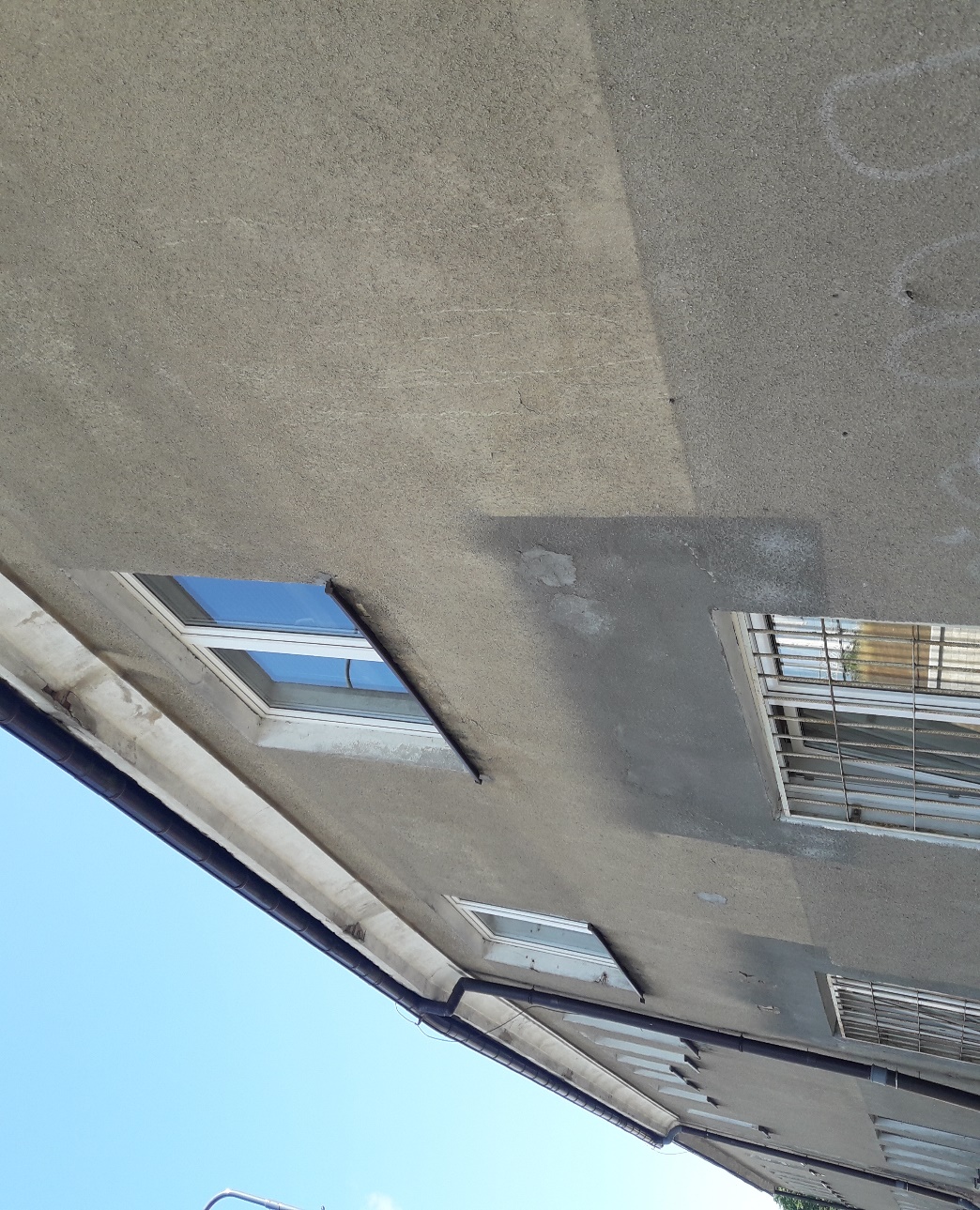 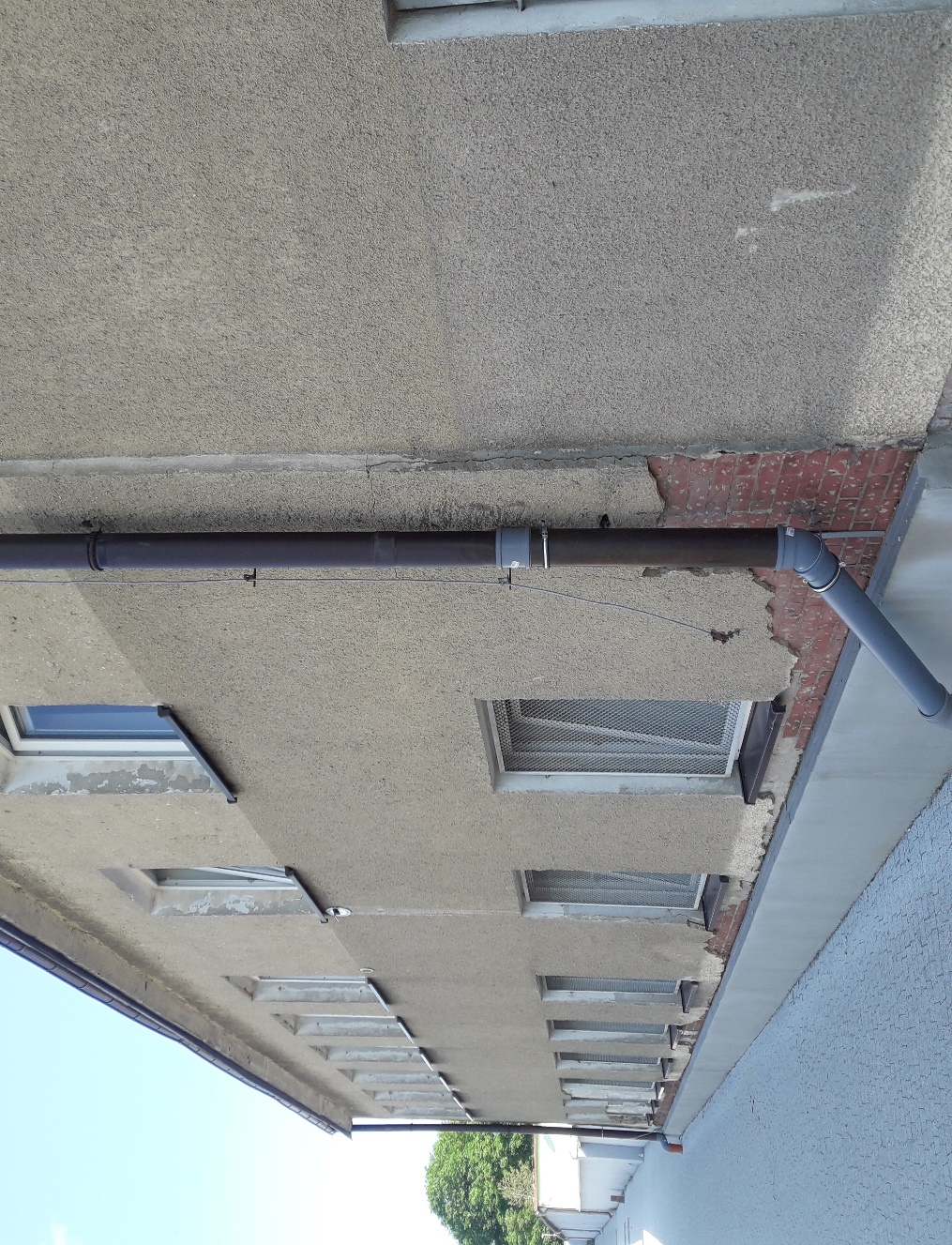 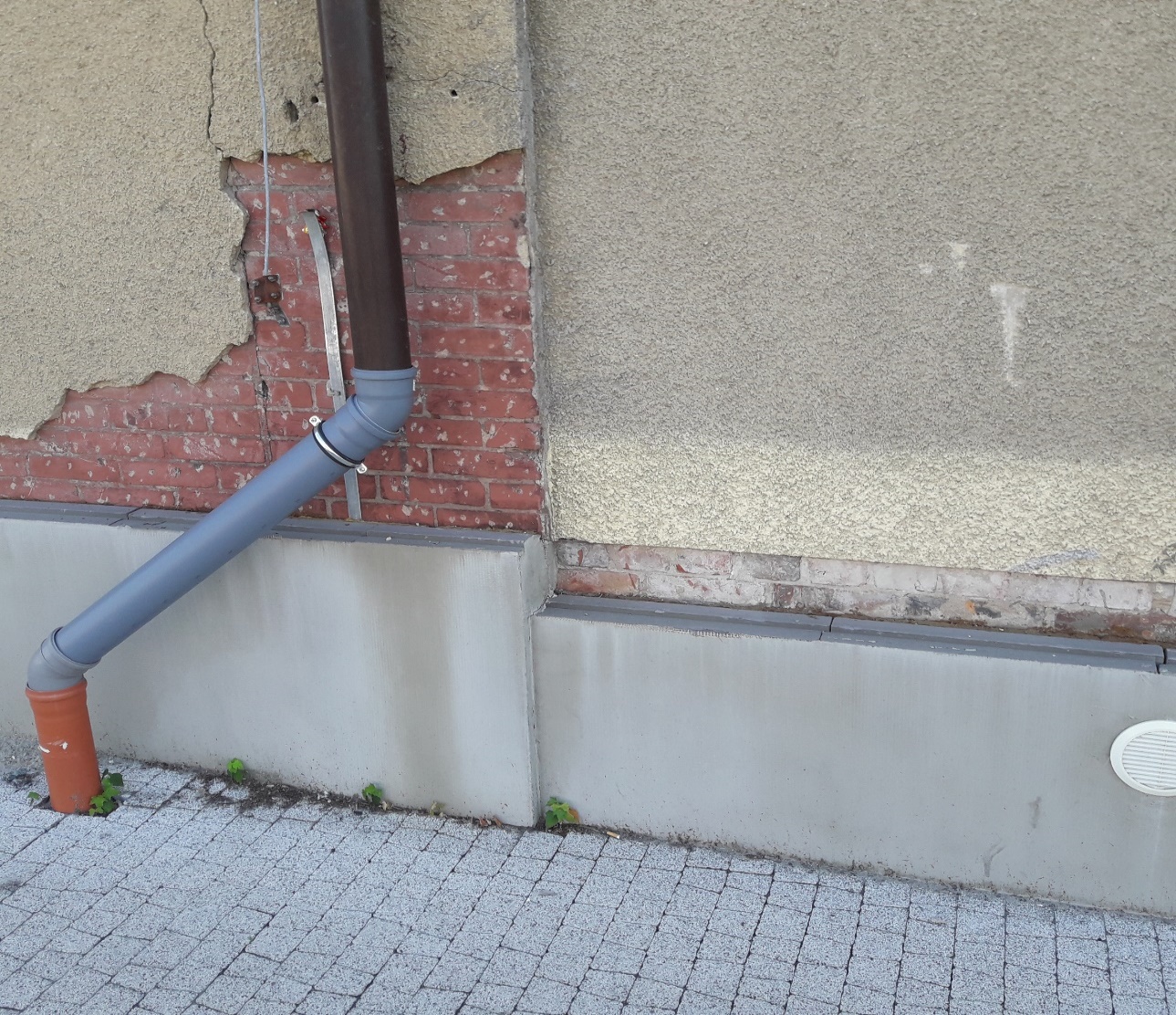 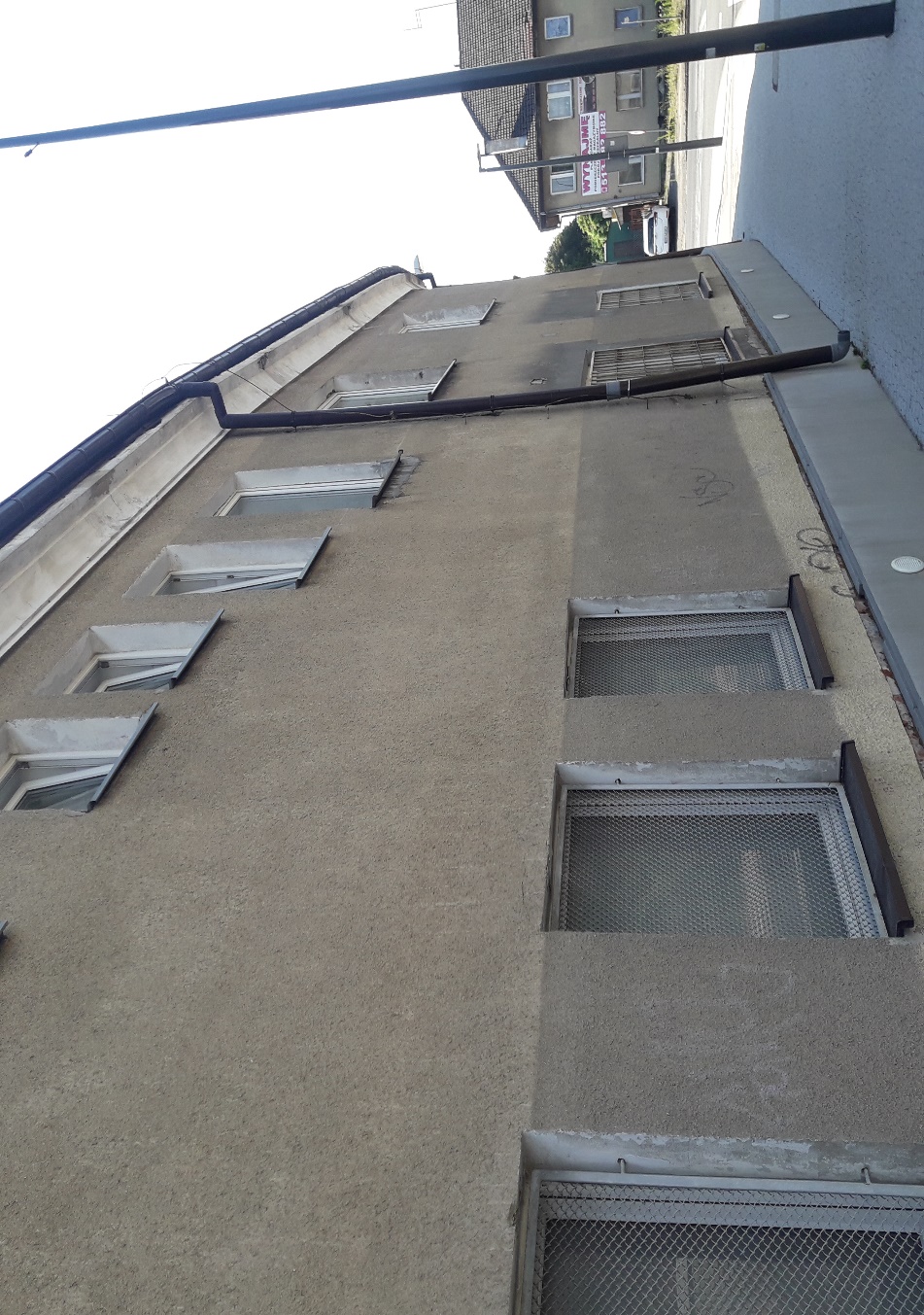 Formularz ofertowy  - znak sprawy HD/MMz/72/2023Nazwa i adres Wykonawcy;……………………………………………………………………………………………………………………………...……………………………………………………………..NIP: ……………..... nr tel.:....................................... adres email: …………………………….Wykonawca oświadcza, że jest płatnikiem VAT.1. Oferuje wykonanie przedmiotu zamówienia: Remont elewacji jednej ściany budynku administracyjnego przy ul. Bogusława IV 15 w Stargardzie.	Cenę netto: …………………………………………………... złPodatek VAT: …………………………………. złCenę brutto: …………………………………… złSłownie brutto: ……….……………………………………………………………………… złZobowiązania Wykonawcy:Podstawą wystawienia faktury jest odbiór przedmiotu zamówienia protokołem odbioru podpisanym przez przedstawiciela Zamawiającego.Osoba upoważniona do kontaktowania się z Zamawiającym ……………………………….. tel.: …….. e-mail.: …………..Oświadczam, że zapoznałem się z opisem przedmiotu zamówienia i nie wnoszę do niego zastrzeżeń.Oświadczamy, że wzór umowy został przez nas zaakceptowany i zobowiązujemy się w przypadku wybrania oferty do zawarcia umowy na przedstawionych warunkach w  miejscu i terminie wyznaczonym przez Zamawiającego.*Oświadczamy, że w przypadku wybrania oferty, umowę podpisywały będą:…………………………………………………………                  ……………..……………………….                            (imię i nazwisko)                                                           (pełniona funkcja)………………………….., dnia ………………….				…………………...………………. Podpis wykonawcy/osoby upoważnionej...............................................( pieczęć wykonawcy)OŚWIADCZENIE WYKONAWCY O BRAKU PODSTAW DO WYKLUCZENIAW postępowaniach o wartości mniejszej niż 130 000 złotych, oraz w zamówieniach wyłączonych z przepisów ustawy Prawo zamówień publicznych.(składane na podstawie  art. 7 ust. 1 ustawy z dnia 13 kwietnia 2022 r. o szczególnych rozwiązaniach w zakresie przeciwdziałania wspieraniu agresji na Ukrainę oraz służących ochroniebezpieczeństwa narodowego)Ja (my), niżej podpisany(ni) …………………………………………………………………………………………………………..……………… działając w imieniu i na rzecz : ……………………………………………………………………………………………………………..……….. z siedzibą:  ………………………………………………………………………………………………………………………………….………………w odpowiedzi na zapytanie ofertowe na remont elewacji jednej ściany budynku administracyjnego przy ul. Bogusława IV 15 w Stargardzie, oświadczam(my), że w stosunku do wykonawcy, którego reprezentuję/jemy nie zachodzą podstawy wykluczenia z postępowania na zapytanie ofertowe w sytuacjach wymienionych poniżej:w sytuacjach określonych wykonawcę oraz uczestnika konkursu wymienionego w wykazach określonych w rozporządzeniu 765/2006 i rozporządzeniu 269/2014 albo wpisanego na listę na podstawie decyzji w sprawie wpisu na listę rozstrzygającej o zastosowaniu środka, o którym mowa w art. 1 pkt 3 ustawy;wykonawcę oraz uczestnika konkursu, którego beneficjentem rzeczywistym  w rozumieniu ustawy z dnia 1 marca 2018 r. o przeciwdziałaniu praniu pieniędzy oraz finansowaniu terroryzmu (Dz. U. z 2022 r. poz. 593 i 655) jest osoba wymieniona w wykazach określonych w rozporządzeniu 765/2006 i rozporządzeniu 269/2014 albo wpisana na listę lub będąca takim beneficjentem rzeczywistym od dnia 24 lutego 2022 r., o ile została wpisana na listę na podstawie decyzji w sprawie wpisu na listę rozstrzygającej o zastosowaniu środka, o którym mowa w art. 1 pkt 3 ustawy;wykonawcę oraz uczestnika konkursu, którego jednostką dominującą w rozumieniu art. 3 ust. 1 pkt 37 ustawy z dnia 29 września 1994 r. o rachunkowości (Dz. U. z 2021 r. poz. 217, 2105 i 2106), jest podmiot wymieniony w wykazach określonych w rozporządzeniu 765/2006 i rozporządzeniu 269/2014 albo wpisany na listę lub będący taką jednostką dominującą od dnia 24 lutego 2022 r., o ile został wpisany na listę na podstawie decyzji w sprawie wpisu na listę rozstrzygającej o zastosowaniu środka, o którym mowa w art. 1 pkt 3 ustawy................................, dn. .......................		..................................................................                                                                  		 (podpis(y) osób uprawnionych do reprezentacji wykonawcy)